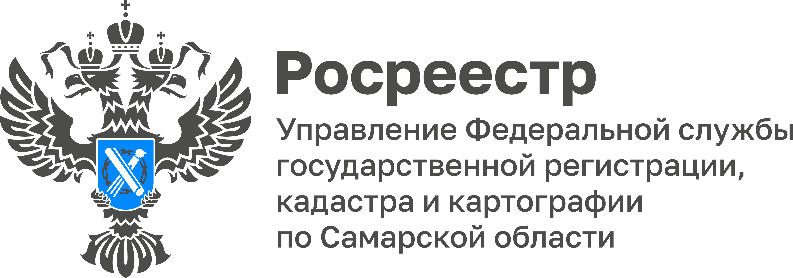 03.10.2022«Прямая линия» для пожилых людейУправление Росреестра по Самарской области проведет «прямую линию» для людей почтенного возраста, приуроченную к Международному дню пожилых людей.Начальник отдела регистрации земельных участков Управления Росреестра по Самарской области Павел Найдовский даст рекомендации по вопросам постановки на кадастровый учет и регистрации земельных участков. Звоните 6 октября с 10.00 до 11.00 по номеру телефона 8 (846) 33-22-555.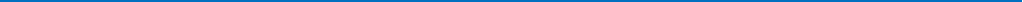 Материал подготовлен пресс-службойУправления Росреестра по Самарской областиКонтакты для СМИ:  Никитина Ольга Александровна, помощник руководителя Управления Росреестра по Самарской областиТелефон: (846) 33-22-555, Мобильный: 8 (927) 690-73-51 Эл. почта: pr.samara@mail.ruСоциальные сети:https://t.me/rosreestr_63 https://vk.com/rosreestr63